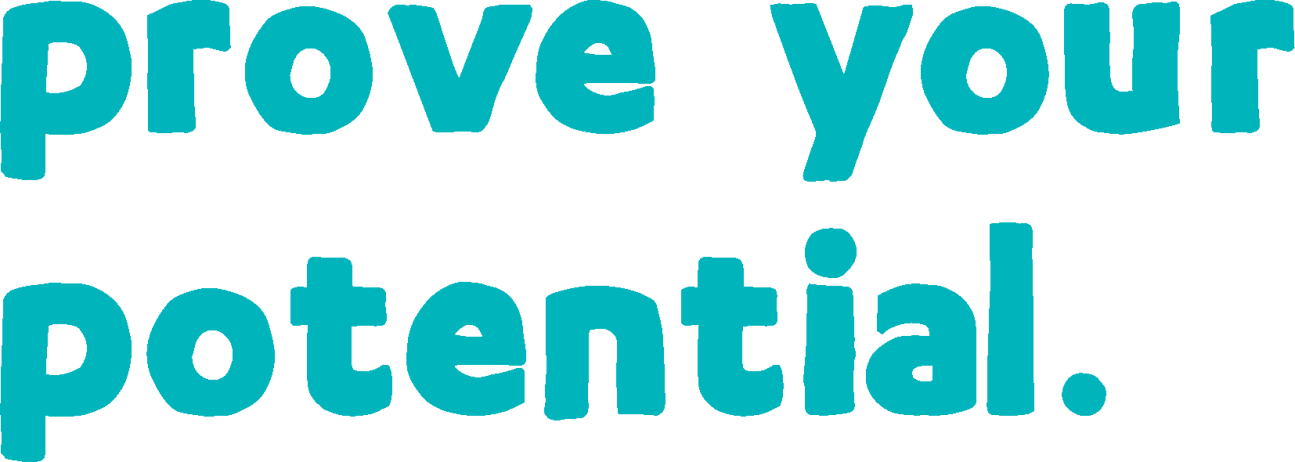 NCFE Level 2 Certificate in Creating a Business Start-Up (603/3632/8)Statement of authenticityLearner name:		Centre number:		Centre name:		SignaturesLearner:		 Date: 	Tutor/Assessor:		 Date: 	Internal Quality Assurer (IQA)*: 	 Date: 	External Quality Assurer (EQA)*: 	 Date: 	* For completion if part, or all, of the evidence has been sampled by the Internal and/or External Quality Assurer Unit 01 Initial steps for a business start-up (D/617/2453)Learning outcome 1You will: Understand how to develop business start-up ideas
You must:Unit 01 Understanding the use of interpersonal skills (T/617/0899) (cont’d)Learning outcome 2You will: Understand the different types of business ownership
You must:Unit 01 Understanding the use of interpersonal skills (T/617/0899) (cont’d)Learning outcome 3You will: Understand resource requirements for business start-up

You must:
Unit 01 Understanding the use of interpersonal skills (T/617/0899) (cont’d)Unit 02 Marketing for a business start-up (H/617/2454)Learning outcome 1You will: Understand the market and market research
You must:Unit 02 Marketing for a business start-up (H/617/2454) (cont’d)
Learning outcome 2You will: Understand how to develop a brand for the business start-up
You must:Unit 02 Marketing for a business start-up (H/617/2454) (cont’d)

Learning outcome 3You will: Understand marketing strategies for business start-up
You must:Unit 02 Marketing for a business start-up (H/617/2454) (cont’d)
Unit 02 Marketing for a business start-up (H/617/2454) (cont’d)Unit 03 Legal and financial considerations for a business start-up (K/617/2455)Learning outcome 1You will: Understand HMRC and tax requirements
You must:Unit 03 Legal and financial considerations for a business start-up (K/617/2455) (cont’d)
Learning outcome 2You will: Understand legislation for the business start-up
You must:Unit 03 Legal and financial considerations for a business start-up (K/617/2455) (cont’d)
Learning outcome 3You will: Understand cash, profit and cash flow
You must:Unit 03 Legal and financial considerations for a business start-up (K/617/2455) (cont’d)Unit 03 Legal and financial considerations for a business start-up (K/617/2455) (cont’d)Learning outcome 4You will: Understand management of customers and suppliers
You must:Unit 03 Legal and financial considerations for a business start-up (K/617/2455) (cont’d)Unit 04 Developing a business plan (M/617/2456)Learning outcome 1You will: Understand the purpose of a business plan
You must: Unit 04 Developing a business plan (M/617/2456) (cont’d)Learning outcome 2You will: Develop a business plan
You must: 1.1 Identify a range of potential business start-up ideas1.1 Identify a range of potential business start-up ideasWhat have you done to show this  Location of evidence (eg hyperlink/portfolio page number)IQA/EQA feedback IQA/EQA feedback 1.2 Explain the most appropriate idea for the business start-up1.2 Explain the most appropriate idea for the business start-upWhat have you done to show this  Location of evidence (eg hyperlink/portfolio page number)IQA/EQA feedback IQA/EQA feedback 1.3 Explain relevant skills needed to support the business start-up1.3 Explain relevant skills needed to support the business start-upWhat have you done to show this  Location of evidence (eg hyperlink/portfolio page number)IQA/EQA feedback IQA/EQA feedback 1.4 Describe the different products and/or services that make up the business start-up1.4 Describe the different products and/or services that make up the business start-upWhat have you done to show this  Location of evidence (eg hyperlink/portfolio page number)IQA/EQA feedback IQA/EQA feedback 2.1 Describe four types of business ownership2.1 Describe four types of business ownershipWhat have you done to show this  Location of evidence (eg hyperlink/portfolio page number)IQA/EQA feedback IQA/EQA feedback 2.2 Explain the most appropriate type of ownership for the business start-up2.2 Explain the most appropriate type of ownership for the business start-upWhat have you done to show this  Location of evidence (eg hyperlink/portfolio page number)IQA/EQA feedback IQA/EQA feedback 3.1 Describe the human resource(s)3.1 Describe the human resource(s)What have you done to show this  Location of evidence (eg hyperlink/portfolio page number)IQA/EQA feedback IQA/EQA feedback 3.2 Describe the physical resource(s)3.2 Describe the physical resource(s)What have you done to show this  Location of evidence (eg hyperlink/portfolio page number)IQA/EQA feedback IQA/EQA feedback 3.3 Describe the technological resource(s)3.3 Describe the technological resource(s)What have you done to show this  Location of evidence (eg hyperlink/portfolio page number)IQA/EQA feedback IQA/EQA feedback 3.4 Identify the cost of the resource(s)3.4 Identify the cost of the resource(s)What have you done to show this  Location of evidence (eg hyperlink/portfolio page number)IQA/EQA feedback IQA/EQA feedback 1.1 Describe the target market of their business start up1.1 Describe the target market of their business start upWhat have you done to show this  Location of evidence (eg hyperlink/portfolio page number)IQA/EQA feedback IQA/EQA feedback 1.2 Perform a SWOT analysis on the internal and external factors of the business start-up1.2 Perform a SWOT analysis on the internal and external factors of the business start-upWhat have you done to show this  Location of evidence (eg hyperlink/portfolio page number)IQA/EQA feedback IQA/EQA feedback 1.3 Identify suitable market research methods for the business start-up1.3 Identify suitable market research methods for the business start-upWhat have you done to show this  Location of evidence (eg hyperlink/portfolio page number)IQA/EQA feedback IQA/EQA feedback 1.4 Perform relevant market research for the business start-up1.4 Perform relevant market research for the business start-upWhat have you done to show this  Location of evidence (eg hyperlink/portfolio page number)IQA/EQA feedback IQA/EQA feedback 1.5 Describe how market research findings support the business start-up1.5 Describe how market research findings support the business start-upWhat have you done to show this  Location of evidence (eg hyperlink/portfolio page number)IQA/EQA feedback IQA/EQA feedback 2.1 Select and explain the business start-up name2.1 Select and explain the business start-up nameWhat have you done to show this  Location of evidence (eg hyperlink/portfolio page number)IQA/EQA feedback IQA/EQA feedback 2.2 Create a logo that represents the business start-up2.2 Create a logo that represents the business start-upWhat have you done to show this  Location of evidence (eg hyperlink/portfolio page number)IQA/EQA feedback IQA/EQA feedback 2.3 Explain the brand identity for the business start-up2.3 Explain the brand identity for the business start-upWhat have you done to show this  Location of evidence (eg hyperlink/portfolio page number)IQA/EQA feedback IQA/EQA feedback 3.1 Describe the promotional options available to the business start-up3.1 Describe the promotional options available to the business start-upWhat have you done to show this  Location of evidence (eg hyperlink/portfolio page number)IQA/EQA feedback IQA/EQA feedback 3.2 Explain the promotional option(s) chosen for the business start-up3.2 Explain the promotional option(s) chosen for the business start-upWhat have you done to show this  Location of evidence (eg hyperlink/portfolio page number)IQA/EQA feedback IQA/EQA feedback 3.3 Create promotional material for the business start-up3.3 Create promotional material for the business start-upWhat have you done to show this  Location of evidence (eg hyperlink/portfolio page number)IQA/EQA feedback IQA/EQA feedback 3.4 Describe the pricing strategies available to the business start-up3.4 Describe the pricing strategies available to the business start-upWhat have you done to show this  Location of evidence (eg hyperlink/portfolio page number)IQA/EQA feedback IQA/EQA feedback 3.5 Create a medium term pricing plan for the business start-up3.5 Create a medium term pricing plan for the business start-upWhat have you done to show this  Location of evidence (eg hyperlink/portfolio page number)IQA/EQA feedback IQA/EQA feedback 3.6 Describe the product(s)/service(s) features for the business start-up3.6 Describe the product(s)/service(s) features for the business start-upWhat have you done to show this  Location of evidence (eg hyperlink/portfolio page number)IQA/EQA feedback IQA/EQA feedback 3.7 Describe the location considerations for the business start-up3.7 Describe the location considerations for the business start-upWhat have you done to show this  Location of evidence (eg hyperlink/portfolio page number)IQA/EQA feedback IQA/EQA feedback 1.1 Describe self-employed and corporation tax requirements1.1 Describe self-employed and corporation tax requirementsWhat have you done to show this  Location of evidence (eg hyperlink/portfolio page number)IQA/EQA feedback IQA/EQA feedback 1.2 Identify the information and process required to register with HMRC1.2 Identify the information and process required to register with HMRCWhat have you done to show this  Location of evidence (eg hyperlink/portfolio page number)IQA/EQA feedback IQA/EQA feedback 1.3 Describe the consequences of not complying with HMRC and tax requirements1.3 Describe the consequences of not complying with HMRC and tax requirementsWhat have you done to show this  Location of evidence (eg hyperlink/portfolio page number)IQA/EQA feedback IQA/EQA feedback 1.4 Identify VAT rates and conditions1.4 Identify VAT rates and conditionsWhat have you done to show this  Location of evidence (eg hyperlink/portfolio page number)IQA/EQA feedback IQA/EQA feedback 2.1 Explain the requirements of employment legislation for the business start-up2.1 Explain the requirements of employment legislation for the business start-upWhat have you done to show this  Location of evidence (eg hyperlink/portfolio page number)IQA/EQA feedback IQA/EQA feedback 2.2 Explain the requirements of health and safety legislation for the business start-up2.2 Explain the requirements of health and safety legislation for the business start-upWhat have you done to show this  Location of evidence (eg hyperlink/portfolio page number)IQA/EQA feedback IQA/EQA feedback 2.3 Explain the requirements of data protection legislation for the business start-up2.3 Explain the requirements of data protection legislation for the business start-upWhat have you done to show this  Location of evidence (eg hyperlink/portfolio page number)IQA/EQA feedback IQA/EQA feedback 2.4 Explain the requirements of digital and copyright legislation for the business start-up2.4 Explain the requirements of digital and copyright legislation for the business start-upWhat have you done to show this  Location of evidence (eg hyperlink/portfolio page number)IQA/EQA feedback IQA/EQA feedback 3.1 Differentiate between cash, turnover and profit3.1 Differentiate between cash, turnover and profitWhat have you done to show this  Location of evidence (eg hyperlink/portfolio page number)IQA/EQA feedback IQA/EQA feedback 3.2 Describe the structure of a cash flow forecast3.2 Describe the structure of a cash flow forecastWhat have you done to show this  Location of evidence (eg hyperlink/portfolio page number)IQA/EQA feedback IQA/EQA feedback 3.3 Produce a completed cash flow forecast for the business start-up3.3 Produce a completed cash flow forecast for the business start-upWhat have you done to show this  Location of evidence (eg hyperlink/portfolio page number)IQA/EQA feedback IQA/EQA feedback 3.4 Assess the cash flow for the business start-up3.4 Assess the cash flow for the business start-upWhat have you done to show this  Location of evidence (eg hyperlink/portfolio page number)IQA/EQA feedback IQA/EQA feedback 4.1 Identify customer and supplier information required for the business start-up4.1 Identify customer and supplier information required for the business start-upWhat have you done to show this  Location of evidence (eg hyperlink/portfolio page number)IQA/EQA feedback IQA/EQA feedback 4.2 Explain the importance of accurate invoices and payment receipts4.2 Explain the importance of accurate invoices and payment receiptsWhat have you done to show this  Location of evidence (eg hyperlink/portfolio page number)IQA/EQA feedback IQA/EQA feedback 4.3 Produce an invoice and payment receipt template for the business start-up4.3 Produce an invoice and payment receipt template for the business start-upWhat have you done to show this  Location of evidence (eg hyperlink/portfolio page number)IQA/EQA feedback IQA/EQA feedback 4.4 Describe options for making and receiving payments4.4 Describe options for making and receiving paymentsWhat have you done to show this  Location of evidence (eg hyperlink/portfolio page number)IQA/EQA feedback IQA/EQA feedback 1.1 Explain what a business plan is used for1.1 Explain what a business plan is used forWhat have you done to show this  Location of evidence (eg hyperlink/portfolio page number)IQA/EQA feedback IQA/EQA feedback 1.2 Identify the benefits of using a business plan1.2 Identify the benefits of using a business planWhat have you done to show this  Location of evidence (eg hyperlink/portfolio page number)IQA/EQA feedback IQA/EQA feedback 1.3 Explain the contents of a business plan and why these are important1.3 Explain the contents of a business plan and why these are importantWhat have you done to show this  Location of evidence (eg hyperlink/portfolio page number)IQA/EQA feedback IQA/EQA feedback 2.1 Create a business plan for your business start-up2.1 Create a business plan for your business start-upWhat have you done to show this  Location of evidence (eg hyperlink/portfolio page number)IQA/EQA feedback IQA/EQA feedback 2.2 Reflect on your created business plan2.2 Reflect on your created business planWhat have you done to show this  Location of evidence (eg hyperlink/portfolio page number)IQA/EQA feedback IQA/EQA feedback 2.3 Describe a suitable contingency plan2.3 Describe a suitable contingency planWhat have you done to show this  Location of evidence (eg hyperlink/portfolio page number)IQA/EQA feedback IQA/EQA feedback 